CHAPTER-1BRICKS , BEADS AND BONES THE HARAPPAN CIVILISATIONONE MARK QUESTIONSHARAPPA  IS LOCATED ON THE BANKS OF WHICH RIVER ?THE ‘ GREAT BATH’ WAS FOUND IN WHICH TOWN OF THE INDUS VALLEY CIVILISATION ?WHICH TOWN IN INDUS VALLEY CIVILISATION HAD NO CITADEL ?WHAT WAS THE MAIN FEATURE OF THE HARAPPAN CIVILISATION ?WHERE WERE LARGE GRANARIES FOUND ?WHICH TWO STRATEGIES ARE ADOPTED BY THE ARCHAEOLOGISTS TO IDENTIFY SOCIAL DIFFERENCES AMONG THE HARAPPANS ?WHY IS HARAPPAN SCRIPT CONSIDERED AS AN ENIGMATIC SCRIPT ?WHO WAS CUNNINGHAM ?MENTION ANY TWO ITEMS FOUND IN THE GRAVE OF THE HARAPPANS.WRITE ANY ONE OTHER NAME OF HARAPPAN CIVILISATION. WHICH SITE OF HARAPPAN CIVILISATION BELONG TO HARYANA ?FROM WHERE DID HARAPPANS GET GOLD ?WHICH SITE WAS THE SOURCE OF COPPER FOR HARAPPANS ?WRITE ANY TWO REASONS RESPONSIBLE FOR DECLINE OF HARAPPAN CIVILISATION.WHICH WERE THE TWO MOST  IMPORTANT CITIES OF THE HARAPPAN CIVILISATION ?WHAT IS FAIENCE ?WRITE THE NAMES OF ANY TWO IMPORTANT STRUCTURES FOUND IN THE CITADEL OF MOHENJODARO.WRITE ANY ONE FEATURE OF BRICKS USED IN THE HARAPPAN CIVILISATION.IN WHICH SETTLEMENTS OF HARAPPAN CULTURE SPECIALISED DRILLS HAVE BEEN FOUND .WHAT ARE SHAMANS ?WHO WAS JOHN MARSHALL ?WHAT WAS A MOUND ?Multiple choice questions:- At which of the following sites traces of canals have been found at Harappan sites ?Punjab  (b)  Haryana     (c)   Sindh    (d)   Shortughai in AfghanistanWhich of the following artefacts is not classified as utilitarian ?Querns   (b)  pottery  (c)  needles    (d)  little pots of faience or silicaIn which of the following sites the miniature pots of faience are not found at the Harappan sites. Mohenjodaro   (b) Harappan  (c)  Kalibengan    (d)   None of the aboveWhat is the area of Mohenjodaro ?100 hectares  (b)  125 hectares   (c) 150 Hectares     (d)  none of the aboveWhen did R.E.M Wheeler take over as Director-General of ASI ?1942  (b)  1943  (c)  1943   (d) 1945Match the followingArchaeo- Botanists   -    i)  identify of the senderArchaeo- Zoologists       ii) long distance communicationSeals                                 iii) Animal bonesSealing                             iv) specialists in ancient plant remain     Match the followingModels of plough -         i) ChanhudaroPloughed field       -        ii) Harappan sitesGold jewellery       -        iii) Cholistan and BanawaliCraft production            iv) Chanhudaro  Match the following Cunningham               -     i)  story of Indian ArchaeologyDaya Ram Sahni          -    ii) Found seals at MohenjodaroRakhal Das Bannerjee  -  iii) Archaeologist- discovered seals at HarappaS.N.Roy                         -     iv)  First director general of ASI          Fill in the BlanksThe dietary practices of Harappan people have been reconstructed by the Archaeologist from finds of _________and ________.Red colour of carnelian was obtained by _________the yellowish raw material and beads at various stages of production.Nageshwar and Balakot are near the __________. These were specialized centres for making ______including bangles, ladles and inlay.The most important indicator of a place , which specializes in craft production is __________.The lower denominations of weights were________(1,2,4,8,16,32,etc upto 12800) while the higher denominations followed the _______.A large building found at ____was labeled as a palace by archaeologists but no spectacular finds were associated with it .A stone statue was labeled and continues to be known as the _______.Identify the image: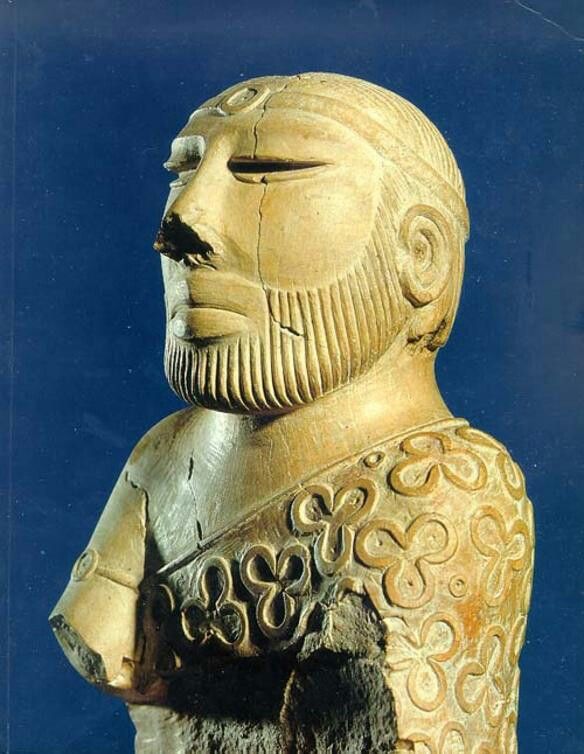 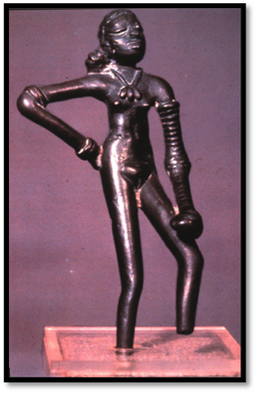 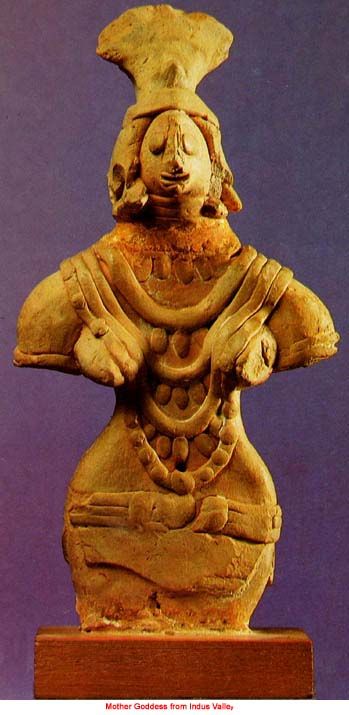 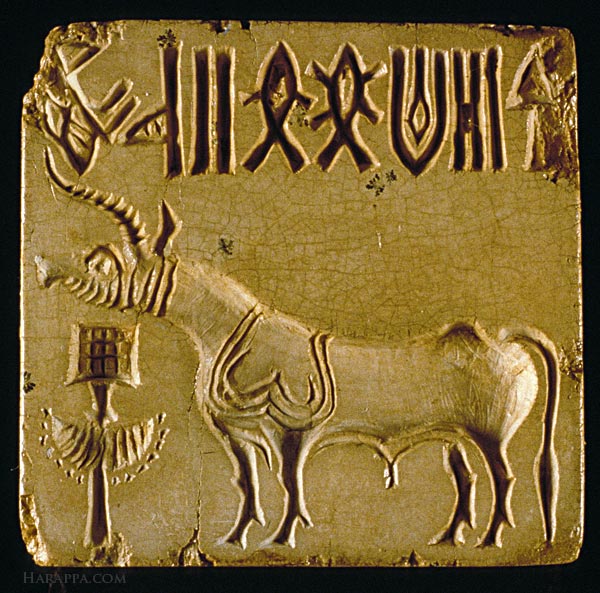 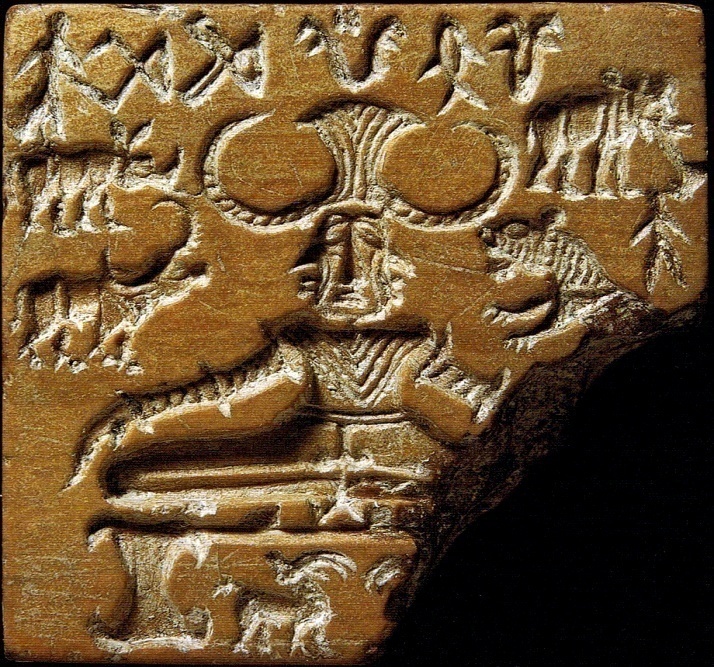                                                                                 CHAPTER-2KINGS, FARMERS AND TOWNS- EARLY STATES AND ECONOMIESONE MARK QUESTIONS:WHAT ARE NORTHERN BLACK POLISHED WARE ?WHO WERE DHAMMA MAHAMATTAS ?WHY IS SIXTH CENTURY BCE OFTEN REGARDED AS A MAJOR TURNING POINT IN INDIAN HISTORY ?WHO COMPOSED THE PRAYAG PRASHASTI  IN PRAISE OF SAMUNDRAGUPTA ?WHAT WERE THE GUILDS OF THE MERCHANTS AND CRAFTSMEN CALLED ?WHAT IS JAMES PRINSEP’S CONTRIBUTION IN THE DEVELOPMENT OF THE INDIAN EPIGRAPHY ?WHO ISSUED THE FIRST COINS  BEARING THE NAMES OF RULERS ?ASHOKA IS MENTIONED BY WHICH TITLES IN INSCRIPTIONS.WHAT WERE MAHAJANAPADAS ?WHO WAS HARISENSA?WHAT IS MANUSMRITI ?WHAT ARE INSCRIPTIONS ?STUDY OF INSCRIPTIONS IS KNOWN AS………STUDY OF COINS IS KNOWN AS…………WHO DECIPHERED BRAHMI AND KHAROSHTI SCRIPTS ?HOW MANY MAHAJANAPADAS WERE THERE ?WHO FOUNDED THE MAURYAN EMPIRE ?SANGAM IS A LITERATURE OF …………. LANGUAGE.WHAT WAS THE EARLY CAPITAL OF MAGADHA ?WHICH MAHAJANAPADA EMERGED AS THE STRONGEST ONE ?WHO WAS THE CHIEF ?WHAT ARE VOTIVE OR DONATORY INSCRIPTIONS ?WHO ISSUED THE FIRST GOLD COINS ?NAME THE FIRST KING WHO PATRONAGED OR ADOPTED BUDDHISM.NAME THE AUTHOR OF  ARTHASHASTRA AND INDICA.What is NumismaticsWhat is an Oligarchy ?What is paleography?Select the correct option out of the four possible optins given after the statement of the question:Which one of the following statement is not correct about the sixth century BCE ?It is associated with early states        (c) There was growing use of ironThere was development of coinage  (d) large empires were establishedWhich of the following rulers founded the Mauryan Empire in 321 BCE ?Ashoka  (b) Chandragupta Vikramaditya  (c)  Chandragupta Maurya  (d) BindusarWhich of the following was not a provincial centre during the period of Chandragupta Maurya ?Taxila  (b) Tosali    (c)   Ujjayini      (d)  IndraprasthaPrabhavati Gupta was daughter of which of the following rulers in the early Indian history.Chandragupta Maurya   (b) Ashoka  (c) Chandragupta II   (d) Chandragupta IMatch the followingMahajanapadas                                          i) VajjiGanas                                                            ii) MagadhaSangha                                                         iii) OligarchiesMost powerful Mahajanapadas             iv)  KingsMatch the followingAshoka                                                 i) Allahabad pillar inscriptionsMegasthenes                                      ii) ArthashastraKautilya                                               iii)  Greek ambassadorHarishena                                            iv) Kalinga/ inscriptionsFill in the blanks:               Fill in the blanksInitially, Rajagaha was the capital of ________. The old name means _______.______mentions a committee with six subcommittees for coordinating military activity.Special officers, known as the ________were appointed to spread the message of dhamma.Many Kushana rulers adopted the title________or son of god, possibly inspired by _________rulers who called themselves sons of heaven.______inscriptions record gifts made to religious institutions.The first gold coins were issued c. first century by the ________.Meaning of Erythraean of the Periplus Sea_____________.Meaning of:Gahapati,  Vellalar,   Uzhavar, AdimaiIdentify the image: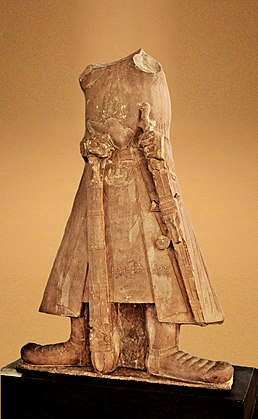                                                         CHAPTER-3KINSHIP, CASTE AND CLASS – EARLY SOCIETIESONE MARK QUESTIONS:HOW MANY VERSES ARE THERE IN MAHABHARATA ?WHO WON THE BATTLE OF MAHABHARATA ?ACCORDING TO SHASTRAS , ONLY ……………COULD RULE THE COUNTRY.NAME THE RULER WHO FOLLOWED ENDOGAMY.NAME THE COMMON WIFE OF PANDAVAS.DURYODHANA AND HIS BROTHERS WERE KNOWN AS …DISTINGUISH BETWEEN PATRILINY AND MATRILINY.WHAT IS POLYANDRY TYPE OF MARRIAGE ?WHAT IS ENDOGAMY TYPE OF MARRIAGE ?WRITE ANY ONE IMPORTANT RULE ABOUT THE GOTRA SYSTEM.WHAT DO WE CALLED THE COMMUNITY  THAT WERE NOT GIVEN IMPORTANCE IN THE VARNA SYSTEM.MYTHOLOGICALLY WHO IS CONSIDERED AS THE AUTHOR OF MAHABHARATA….NAME THE FIFTH VEDA.WHAT IS STRIDHANA ?WHAT IS VAMSHA ?WHAT IS KULA ?WRITE ANY ONE OCCUPATION OF KSHATRIYA.IN WHICH BOOK DUTIES HAVE BEEN LAID DOWN FOR CHANDALS.WRITE ONE WAY EVOLOVED BY BRAHAMANS TO ENFORCE THE NORMS OF VARNA ORDER.IN WHICH TYPE OF MARRIAGE DOES A WOMEN HAVE SEVERAL HUSBANDS.SHAKAS WHO WERE FROM CENTRAL ASIA WERE REGARDED BY THE BRAHAMANS AS..ORIGINAL STORY OF MAHABHARATA WAS COMPOSED BY…WHO PREPARED THE CRITICAL EDITION OF MAHABHARATA ?Select the correct option out of the four possible options given after the statement of the question:How much period of time was taken for composing the present form of Mahabharata epic in its present form ?Over a period of 500 years                      (c) over a period of 1000 years Over a period of 1200 years                   (d) over a period of 1500 yearsWhich one of the following statements regarding method of working under the project for preparing the critical edition of Mahabharata is not correct ?Compare verses from each manuscript  (c) Selection of verses common to most versionsPublishing of versions in several volumes running into over 13000 pages.d)None of the aboveWhich of the following strategies for ideal occupations of varnas  was not adopted by the Brahamans in its support ?Varna order was of divine originAdvised kings to ensure that these norms were followed within their kingdoms.To persuade people that their status was determined by their birthNone of the aboveMatch the followingKauravas                                      i) panduPandavas                                     ii) eldest son of panduDuryodhana                                iii) DhritarasthraYudhisthira                                  iv) eldest son of DhritarashtraMatch the followingBrahamans                                   i) to engage in agriculture and tradeKshatriyas                                     ii) to engage in warfare  and protect peopleVaishyas                                       iii) to serve the three higher varnasShudras                                        iv) to study and teach the VedasMatch the followingBrahamana                                    i) feetKshatriyas                                       ii) arms Vaishyas                                        iii) thighsShudra                                           iv) Mouth       Fill in the blanks:One of the most ambitious project began in ________under the leadership of noted Indian Sanskritist_______for preparing a critical edition of the Mahabharata.Each gotra was named after a _______ and all those who belonged to the same gotra were regarded as his _______.In due course, Hidimba gave birth to a rakshahsa boy named _________. Then the mother and son left the Pandavas.Some activities were regarded as particularly’ polluting’’ . These included handling corpses and dead animals. Those who performed such tasks, designated as _________were placed at the very bottom of the hierarchy.The text of Mahabharata is described as an itihasa within early Sanskrit tradition. The literal meaning of the term is ______ which is why it is generally translated  as _____________.                                                                                 CHAPTER-4THINKERS, BELIEFS AND BUILDINGS-CULTURAL DEVELOPMENTONE MARK QUESTIONS:WHERE DID BUDDHA ATTAIN ENLIGHTENMENT ?WHAT WAS THE NAME OF THE GANA TO WHICH BUDDHA BELONGED TO ?WHAT IS THE MEANING OF ‘ THREE BASKETS’ ?THE SANGHAS WAS AN ASSOCIATION OF WHOM ?ACCORDING TO WHICH BUDDHIST TEXT ASHOKA DISTRIBUTED PORTIONS OF THE BUDDHA’S RELICS TO EVERY IMPORTANT  TOWN AND ORDERED THE CONSTRUCTION OF STUPAS OVER THEM.WHAT DOES THE SYMBOL OF ‘ EMPTY SEAT’ SYMBOLISED ?WHAT IS THE MOST IMPORTANT COMMON TEACHING IN BUDDHISM AND JAINISM ?WHO PROVIDED MONEY FOR THE PRESERVATION OF THE SANCHI STUPA ?WHAT WAS THE BALCONY LIKE STRUCTURE IN A STUPA CALLED ?WHERE IS SANCHI STUPA SITUATED ?WHAT WERE CHAITYAS ?WHAT IS HAGIOGRAPHY ?WHERE IS AMARAVATI STUPA  SITUATED ?24 GREAT TEACHERS OF JAINISM ARE KNOWN AS….…..IS THE BIRTH PLACE OF GAUTAMA BUDDHA.NEW TRADITION OF BUDDHISM WAS CALLED AS .MAKE A LIST OF WORLD FAMOUS THINKERS OF MID- FIRST MILLENIUM BCE.NAME THE TWO ELABORATE SACRIFICES . WHO USED TO PERFORM THEM ?IN WHICH COUNTRIES ,OUT OF SUBCONTINENT, DID THE TEACHINGS OF BUDDHA SPREAD ?WHICH THREE LIFE STORIES OR SCENE BROUGHT A SEA OF CHANGE IN THE LIFE OF BUDDHA ?NAME ANY FOUR PLACES ASSOCIATED WITH THE LIFE OF BUDDHA .WHAT ARE STUPAS ?WHICH TWO RELIGIONS EMERGED AGAINST THE HINDU SOCIETY IN SIXTH CENTURY BCE ?WHAT IS THE MEANING OF UPANISHADS ?WHICH PHILOSOPHY BECOME POPULAR JAINISM OR BUDDHISM AND WHY ?WHAT IS ELLIOT MARBLES ?Select the correct option out of the four possible options given after the statement of the question:Which one of the following statements are true about the thinkers (Socrates, Buddha, Mahavira  etc.) of the mid- first millennium BCE in the world ?They tried to understand the mysteries of existence and the relationship between human beings and the cosmic orderNew kingdoms and cities were developingSocial and economic life was changing in a variety of ways in the Ganga valley.All the aboveBy 1850s some of the slabs from Amaravati had begun to be taken to different places. Which of the following places were not included among them ?Asiatic society of Bengal at CalcuttaIndia office in MadrasLondon to adorn the gardens of British administratorsIndian Museum, DelhiWhich of the following was the literal meaning of Mahayana ?Small vehicle  (b) great vehicle    (c) middle vehicle       (d)  lesser vehicleHow many avatars were recognised within the Vaishnavism ?8          (b)  9          (c)   10       (d)       11 Match the followingZarthustra                                           I) GreeceKong Zi                                                ii) IndiaSocrates and Plato                            iii) ChinaMahavira/ Gautam                           iv) IndiaMatch the followingMahavira                                               i) China, Korea, JapanBuddha                                                  ii) Buddha’s discipleAnanda                                                  iii) Buddha’s foster motherMahapajapati Gotami                         iv) 24th tirthankara               Fill in the blanksRigveda consists of hymns in praise of a variety of deities,especially ___________,_________and____________.The most important sacrifices performed by the ancient rulers were__________and ________.Many of the teachers including Mahavira and _________ questioned the authority of the ____.When Buddhism spread to East Asia , pilgrims such as _________and ___________travelled all the way from China to India in search of texts.In 1854________the commissioner of Guntur visited  Amaravati and collected several sculpture panels and took them away to __________.The early temple was a small square room, called the _______________with a single doorway for the worshippers to enter and offer worship to the image.The tall structure, in a temple, built over the central shrine came to be known as _________Buddha’s foster mother__________wa the first women to be ordained as a _____________The internal functioning of the Sangha was based on the tradition’s of _________and _________where consensus was arrived at through discussions.Identify the image: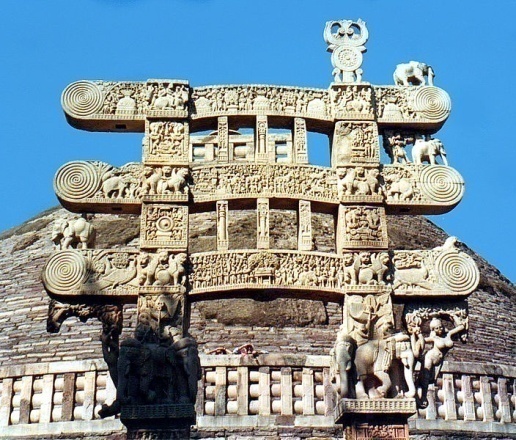 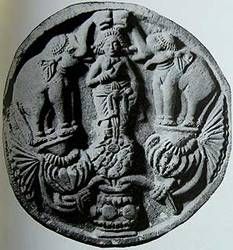 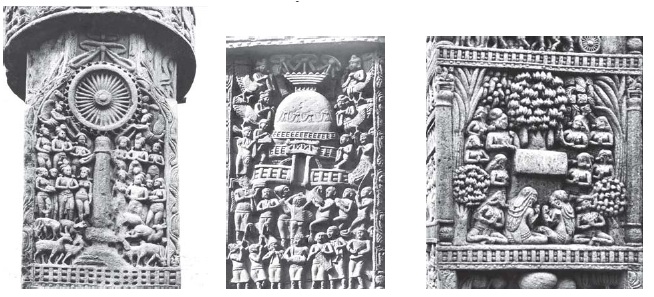 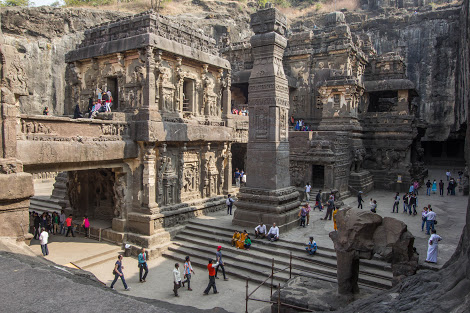 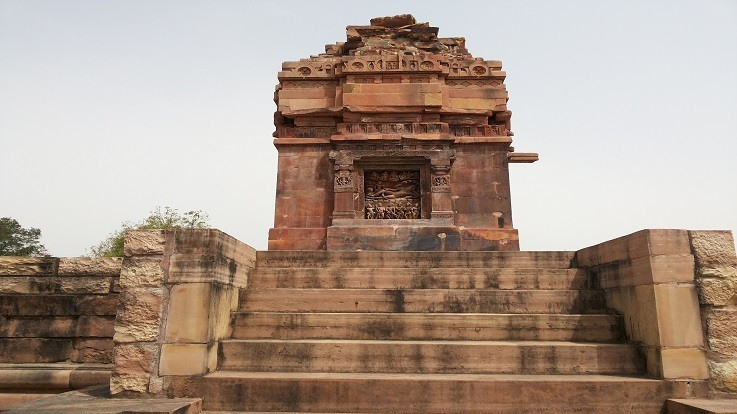 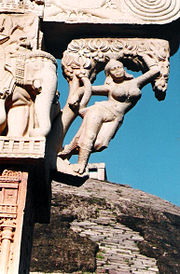 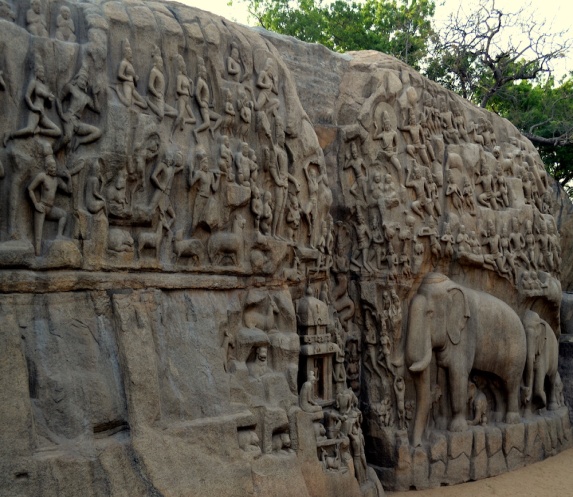 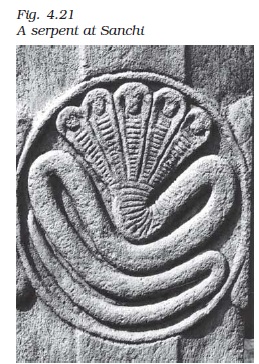 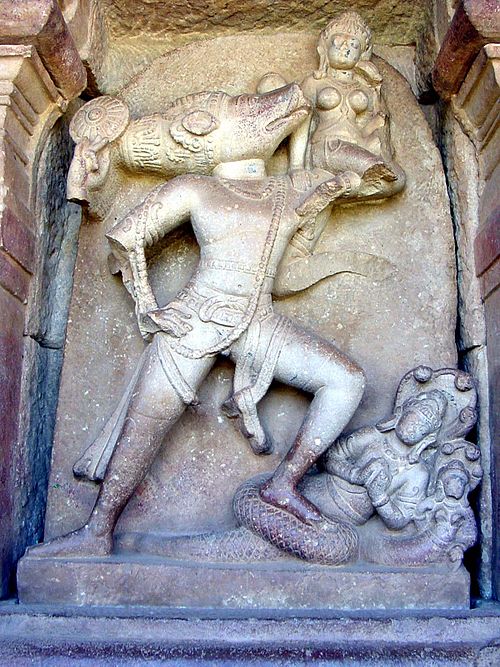                                                                                          CHAPTER-5THROUGH THE EYES OF TRAVELLERS- PERCEPTIONS OF SOCIETYONE MARK QUESTIONS:NAME THE FRENCH TRAVELLERS CAME TO THE SUBCONTINENT DURING 17TH CENTURY ?WHICH TRAVELLER BELONGED TO MOROCCO ?WHO WROTE KITAB-UL-HIND ?ISLAMIC LAW IS KNOWN AS…….IBN BATTUTA REMAINED IN INDIA FOR …………YEARS.ACCORDING TO IBN BATTUTA WHICH CITY WAS THE LARGEST DELHI OR DAULTABAD.WHO WROTE THE BOOK’ TRAVELLS IN THE MUGHAL EMPIRE’ ?NAME THE AUTHOR OF RIHLA.WHICH METHOD WAS ADOPTED BY AL-BIRUNI FOR WRITING THE BOOK ?ACCORDING TO IBN- BATTUTA UNIQUE POASTAL SYSTEM OF INDIA WAS DIVIDED IN TWO PARTS NAME THEM.MENTION ANY ONE BARRIER FELT BY AL- BIRUNI IN INDIA.WHICH PORTUGUESE WRITER PROVIDED A DETAILED ACCOUNT  OF TRADE AND SOCIETY IN SOUTH INDIA ?WHO GAVE US THE MOST IMPORTANT DESCRIPTION OF VIJAYANAGARA IN THE 15TH CENTURY ?WHO GAVE THE THEORY “ THE CROWN OWNERSHIP OF LAND” ?WHICH TWO PHILOSOPHERS FURTHER SUPPORTED THE CROWN OWNERSHIP OF LAND ?MENTION ANY ONE CHARACTERISTIC OF THE CITIES IN THE INDIAN SUBCONTINENT AS DESCRIBED BY IBN BATTUTA.TO WHICH COUNTRY DID AL BIRUNI COMPARED THE INDIAN CATE SYSTEM.Select the correct option out of the four possible options given after the statement of the question:Name two things which have special mention in Ibn Battuta’s  description of India .Rice and Coconut   (b) Wheat and paan (c) Coconut and Paan (d) Paan and riceWhich of the following travelers gave the most important descriptions of the city of Vijayanagara in the fifteenth century ?Ibn battuta (b) Abdur Razzaq  Samarqandi (c) Al-Biruni   (d) Abul FazlWhich of the following places were visited by Ibn Battuta during his travels ?Malabar coast, Bengal, Assam, Delhi     (c) MaldivesSriLanka                                                       (d) AllAl-Beruni depended almost exclusively on the works of Brahamanas and cited passages from which of the following works ?The Vedas  (b) The Puranas   (c)  The Bhagwat Gita, The Manusmriti (d) Works of PatanjaliWhich one of the following foreign travelers, asserted” There is no idle class in India” ?Ibn Battuta    (b) Francois Bernier   (c)  Al-Biruni  (d)  Abdur RazzaqWho had described land revenue as ‘ renumerations of sovereigntyAbul Fazl    (b) Todar Mal   (c)  Man Singh   (d)  Ibn BattutaMatch the followingAl Biruni                                    i) India Ibn Battuta                               ii) FranceFrancois Bernier                      iii) MoroccoAbul Fazl                                   iv) UzbekistanMatch the following Kitab –ul-Hind                         i) Ibn BattutaRihla                                          ii) BernierTravels in the Mughal Empire   iii) Abul FazlAin-i-Akbari                                 iv) Al- BeruniFill in the blanksIbn Battuta was born in ___into one of the most respectable and educated families known for their expertise in________.The account of Ibn Battuta is often compared with that of ___________who visited China(and also India) from his home base in ________in the late thirteenth century.Most bazaars had a_________and a _____________and in some of them at least ,spaces were marked for public performances by_________________,____________and _______.Among the best known of the Portuguese writers is ________who wrote a detailed account of trade and society in south India.The postal system in India was so efficient that the news reports of spies from Sindh to Delhi could reach the Sultan within ________days.                                                                                             CHAPTER-6BHAKTI- SUFI TRADITIONSONE MARK QUESTIONS:WHO ARE ULAMA ?WHAT ARE THE DEVOTEES OF VISHNU CALLED  ?WHAT IS THE LITERAL MEANING OF THE TERM ‘ SILSILA’ ?WHO COMPOSED THE PREM –AKHYAN PADMAVAT ?WHO LED A NEW RELIGIOUS MOVEMENT IN KARNATAKA ? WHAT WERE HIS FOLLOWERS KNOWN AS ?GIVE THE MEANING OF ZIMMA .EXPLAIN THE TERM ZIYARAT.MENTION THE TWO EARLIEST BHAKTI MOVEMENTS OF TAMILNADU.NAME THE TWO WOMEN POET SAINTS OF TAMILNADU. WHOM DID THEY WORSHIP ?MENTION ANY TWO IDEAS OF BRAHAMANICAL SYSTEM CHALLENGED BY THE LINGAYATS .IN WHICH TWO BROAD CATEGORIES HAD THE EARLIEST BHAKTI TRADITIONS BEEN CLASSIFIED.WHERE IS KHWAJA MUINUDDIN CHISTI DARGAH IS LOCATED ?NAME ANY TWO NIRGUNA BHAKTI SAINT.NAME ANY TWO SAGUNA BHAKTI SAINTS.NON- MUSLIM HAD TO PAY A RELIGIOUS TAX CALLED .NAME ANY ONE SUFI SAINT OF CHISHTI SILSILA.WHO IS THE FOUNDER OF LINGAYAT MOVEMENT ?NAME ANY ONE TEMPLE BUILT BY CHOLA RULERS IN SUPPORT OF BHAKTI MOVEMENT.NAME THE MAJOR ANTHOLOGY COMPILED BY THE ALVARS WHICH IS ALSO DESCRIBED AS TAMIL VEDA.WHAT DO YOU MEAN BY THE TERM ‘ FIVE BASIC PILLARS OF ISLAM’ ?WRITE ANY ONE SIMILARITY BETWEEN THE BHAKTI AND SUFI MOVEMENT.WHAT IS TAWAWWUFF ?WHO COINED THE TERM ‘ MUSLIMS’ FOR THE ISLAMIC  COMMUNITY.WHAT IS MEANT BY LANGAR SYSTEM ?NAME ONE COMPOSITION OF KABIR WHICH CONVEY A SENSE OF KABIR’S MYSTICAL EXPERIENCES.Select the correct option out of the four possible options given after the statement of the questions:Which of the following statements is not true about the Lingayats ?The ligayats challenged the idea of caste and the pollution attributed to certain groups by BrahamanasThey questioned the theory of rebirthThey also encouraged certain practices disapproved in the Dharmashastras, such as post-puberty marriageThey disapproved the remarriage of widowsWhen they see a serpent carved in stone they pour milk on it, If a real serpent comes they say ‘ Kill Kill’. Who among the following saint said above vachana.Kabir (b) Guru Nanak  (c)  Basavanna     (d)   TulsidasIn which of the following centuries, Delhi sultanate was established ?11th century  (b) 12th century  (c)  13th century   (d)   14th centuryUnder which practice women after marriage remained in their natal home with their children and the husbands could come to stay with them ?Joint family system (b) patriarchy  (c) patriliny   (d) matrilocal residencesWho were not included in the category of the Zimi ?Jews  (b)  Hindus  (c)  Christians     (d)   MuslimsName the Mughal ruler, who had abolished Jaziya.Babur    (b)  Akbar   (c)   Humayun   (d)   Jahangir  Match the followingArab Muslim Traders           -i)  Tamil NaduAlvars and Nayanars            -ii) North India Virshaiva                                 -iii) Malabar Coast (Kerala )Naths Jogis                             -iv) Karnataka   Match the followingPrayers five times a day         -i) ZakatGiving alms                               -ii) SawnFasting during the month of Ramzan –iii) HajjPerforming pilgrimage to Mecca        - iv) Namaz/SalatMatch the followingKabir                         -i)   Nankana SahibBaba Guru Nanak –ii) Successor of Guru NanakMardana                 -iii) Saint poet- ultimate realityAngad                       -iv) Played the rabab                   Fill in the blanksOne of the most striking examples of the process of integration of cults is evident at_____________Orissa, where the principal deity was identified by the twelfth century,as (literally, the lord of the world) a form of ________.The terms great and little traditions were coined by a sociologist named___________in the twentieth century to describe the cultural practices of peasant societies.Nirguna bhakti was worship of _________________form of god.Alvars were devotees of ___________- and Nayanars were devotees to_________.The major compositions by the Alvars was ______________. It has been considered as ____________in the literary circles.The two women devotees of Alvars and Nayanars  were ___________and___________.Lingayats worshipped Shiva in his manifestation as a ________________Arab Muslim traders who settled along the Malabar Coast (Kerala) adopted the local language________. They also adopted local customs such as _____________matrilocal  residence.Identify the image.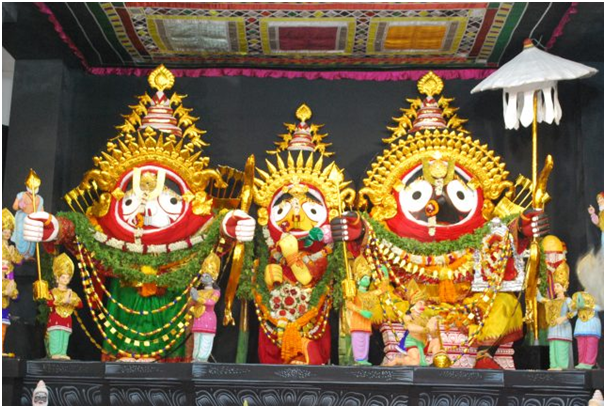 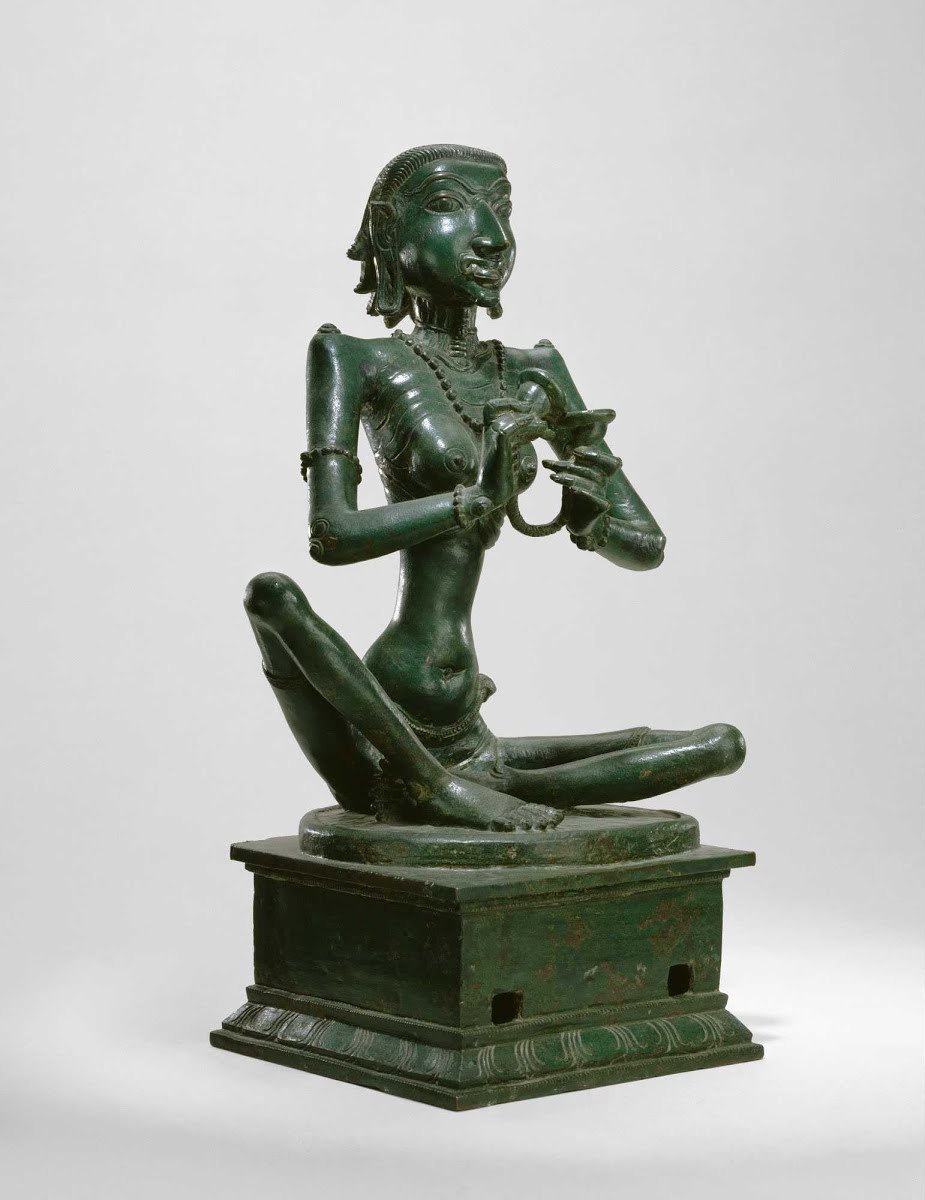                                                                                      CHAPTER-7                                       AN IMPERIAL CAPITAL- VIJAYANAGARA                     ONE MARK QUESTIONS:OTHER NAME OF VIJAYANAGARA CITY WAS ….WHEN WAS VIJAYANAGARA KINGDOM ESTABLISHED ?WHO ESTABLISHED VIJAYANAGARA  KINGDOM ?THE FIIRST DYNASTY RULED OVER VIJAYANAGARA EMPIRE WAS …LOCAL GODDESS OF VIJAYANAGAR ARE….WHICH RIVER WAS THE MAJOR SOURCE OF WATER FOR VIJAYANAGARA…WHEN WAS HAMPI DECLARED AS OF PLACE OF NATIONAL IMPORTANCE ?WHO WAS THE MOST FAMOUS RULER OF VIJAYANAGARA ?WHO WERE AMARA- NAYAKAS ?NAME ANY TWO SPECIAL RITUALS ASSOCIATED WITH MAHANAVMI DIBBA .NAME THE BATTLE RESPONSIBLE FOR THE DECLINE OF VIJAYANAGARA EMPIRE.WHEN AND WHO DISCOVERED THE RUINS OF HAMPI ?WHICH RULER COMPOSED THE WORK, AMUKTAMALYADA ?WHICH PERSIAN AMBASSADOR VISITED THE VIJAYANAGARA EMPIRE ?THE BATTLE OF TALIKOTA BETWEEN VIJAYANAGARA AND THE DECCAN SULTANS TOOK PLACE  IN WHICH YEAR.GIVE ANY ONE STRIKING FEATURE ABOUT THE LOCATION OF VIJAYANAGARA EMPIRE.WHICH PART OF VIJAYANAGARA IS TERMED AS ROYAL CENTRE ?WHICH TEMPLE ARCHITECTURE WAS USED IN THE CONSTRUCION OF VIJAYANAGARA TEMPLES ?NAME ANY ONE TEMPLE SITUATED IN ROYAL CENTRE ?TO WHICH HINDU DEITY THE VIRUPAKSHA TEMPLE  IS BEEN ASSOCIATED ?Select the correct option out of the four possible options given after the statement of the question:Which of the following rulers is credited with building some fine temples and adding impressive gopurams to many south Indian temples ?Rama Raya  (b) Bukka    (c)  Krishna Deva Raya (d) HariharaIn the battle of Talikota, Which of the following Sultanates did not take part in defeating the army of Vijayanagara ?Delhi   (b)  Bijapur    (c)  Ahmadnagar         (d)      GolcondaWhich one of the following raya of Vijayanagara took pride in the title “ establisher of the Yavana Kingdom ‘ ?Rama Raya   (b)   Harihar     (c)  Krishna Deva Raya  (d)  Bukka RayaWhich of the following statements is not true about nayakas in the Vijayanagara kingdom ?They were military chiefs who exercised power in the empire and controlled forts.They had armed supportersThey often moved from one area to another and in many cases accompanied by peasants looking for fertile land on which to settle.They usually spoke MalyalamWhich one of the following was not a feature of fortifications as stated by Abdur Razzaq, an ambassador sent by the ruler of Persia ?There were seven lines of forts which encircled not only the city but also its agricultural hinterland and forestsThe outermost wall linked the hills surrounding the cityThe massive masonry construction was slightly tapered Mortar or cementing agent was employed everywhere in the construction.Match the following:Hoysalas                                       i) BelurCholas                                            ii) ThanjavurBrihadishvara Temple                 iii) TamilnaduChennakeshava Temple              iv) KarnatakaMatch the following:Tungabhadra                                        i) Abdur RazzaqHiriya Canal                                           ii) Seven lines of fortsFortifications of vijayanagara            iii) VijayanagaraBetween the first, second and the third walls there are cultivated fields gardens and houses                                                   iv)prominent water works          Complete the following statements with appropriate answers in the blank space.While historians use the term Vijayanagara empire contemporaries described it as the _________.The King’s palace has two of the most impressive platforms, usually called the _____________and the ___________._____________temple in Vijayanagara empire was exclusively used by the kings and his family.The Vijayanagara rulers signed all orders in the name of their god ___________.Rulers indicated their close links with the Gods by using the title__________.Rulers indicated their close links with the gods by using the title__________.A characteristics features of the Vitthala temple complexes is the____________ extended from the temple________________in a straight line .Identify the image.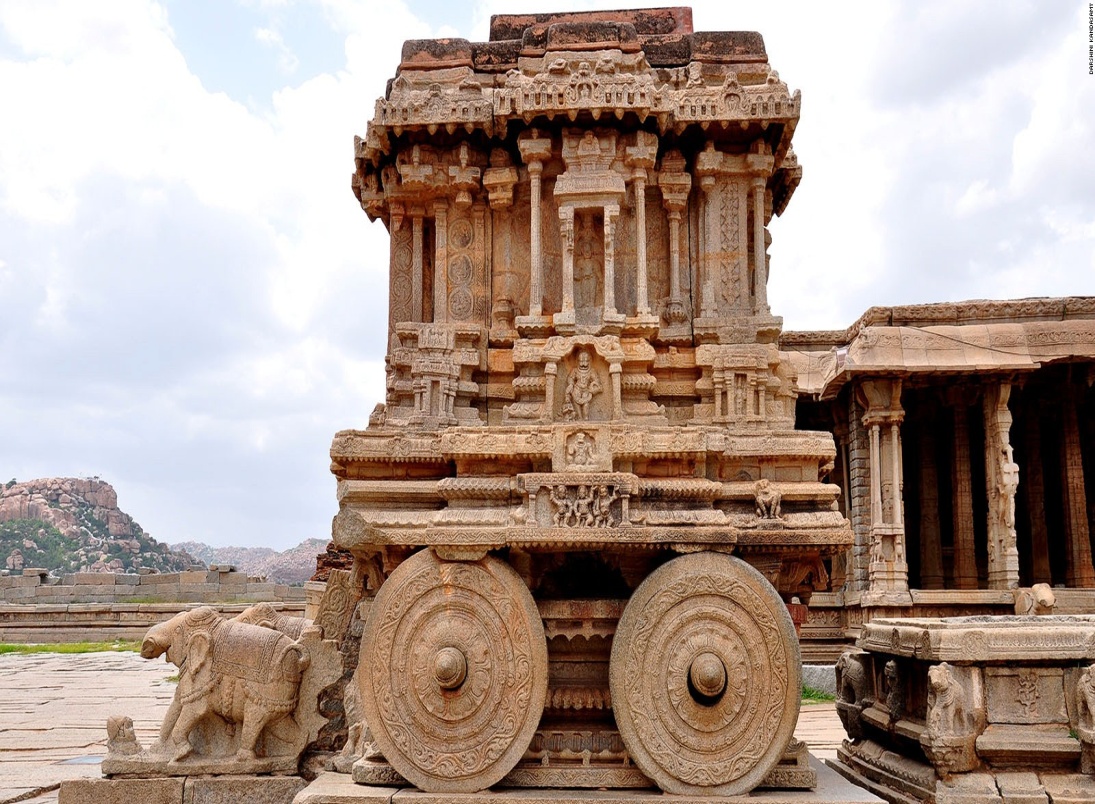 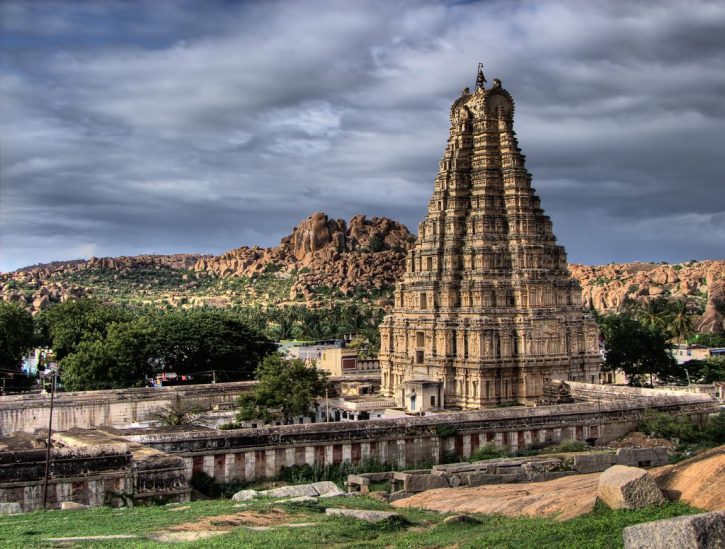 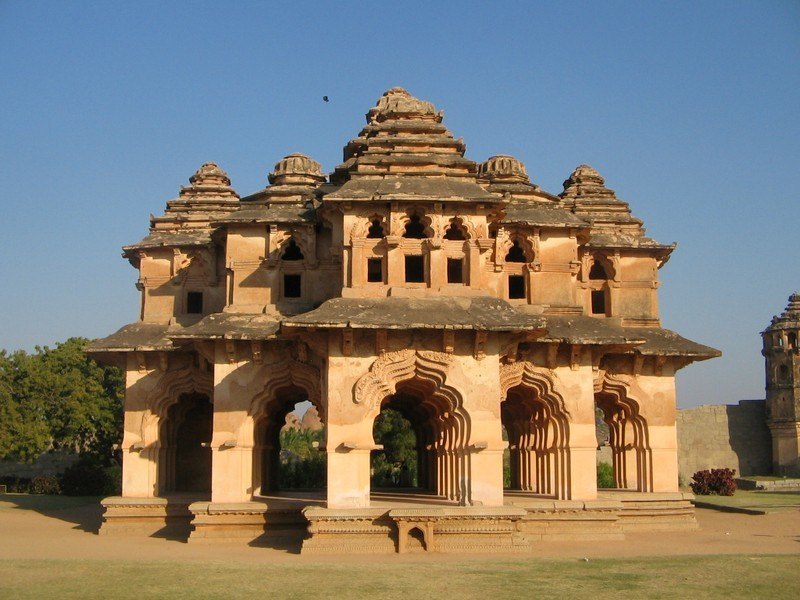 CHAPTER-8PEASANTS , ZAMINDARS AND THE STATE       ONE MARK QUESTIONS:WHAT WAS THE BASIC UNIT OF AGRICULTURAL SOCIETY ?WHICH CROPS INTRODUCED INTO INDIA VIA AFRICA AND SPAIN ?WHO WAS THE AUTHOR OF AIN-I-AKBARI ?WHAT IS JIN-S-KAMIL  CROP ?WHAT DO YOU UNDERSTAND BY THE TERM KHUD-KASHTA ?WHAT WAS THE VILLAGE HEADMAN CALLED ?WHY WERE THE FOREST DWELLERS TERMED JANGALI ?WHAT IS JAJMANI SYSTEM ?WRITE ANY ONE SOURCE OF REVENUE OF VILLAGE PANCHAYATS DURING THE MUGHAL RULE IN INDIA .AHOM KINGS BELONGED TO…THERE ARE………………DAFTARS (PARTS OF AIN)………………..COINS WERE MORE PREVALENT DURING THE MUGHAL EMPIRE.OTTOMON EMPIRE BELONGED TO….WHICH TWO TERMS ARE USED FOR PEASANTS IN INDO-PERSIAN SOURCES OF MUGHAL PERIOD ?WRITE ANY ONE LIMITATION OF AIN-I-AKBARI.AKBAR DIVIDED THE LAND INTO FOUR CATEGORIES ACCORDING TO ITS FERTILITY, NAME THE TYPES OF LAND.Select the correct option out of the four possible options given after the statement of the questions:Name the two classes which were involved in creation of relationship of cooperation, competition and conflict in rural India during Mughal Period.Peasants and tenants  (b) landlords and patidars  (c)  peasants and ruling elites (d) Ruiling elites and Mughal rulersWhich of the following was not a constituent of collective village community during the sixteenth and seventeenth centuries ?The cultivators  (b) the panchayats   (c) the mansabdars    (d) the village headmenWhat was the average forest cover in India during the sixteenth and seventeenth centuries ?30 percent   (b) 40 percent  (c)  50 percent   (d)  20 percentMatch the following:Kisan or asami                                    i) owners of the land in their own villageKhud- Kashta                                       ii) cultivated land on contractual basisPahi- Kashta                                        iii) perfect cropsJins-i-Kamil                                          iv) PeasantsMatch the following:Tomatoes and potatoes                            i) Via Africa and SpainMaize                                                            ii) BengalSugar                                                            iii) Deccan PlateauCotton                                                           iv) new worldMatch the following:Pirs                                                              i) personal landsMilkiyat                                                      ii) certain services for the stateKhidmat                                                     iii) FortressesQilachas                                                      iv) sufi saints          Complete the following statements with appropriate answers in the blanks.Major source for the agrarian history of the sixteenth and the early seventeenth centuries are_______and ______________from the Mughal court.One of the most important chronicles was the ____________authored by Akbar’s court historian___________.The term used to denote a peasant was __________or Muzarian.Crops such as______and__________were  jins-i-kamil par excellence.In addition to village panchayat each caste or jati in the village had its own_________-.                                                                  CHAPTER-9                                   KINGS AND CHRONICLES – THE MUGHAL COURTONE MARK QUESTIONS :MUGHALS WERE THE DESCENDENTS OF……THE SUCCESSOR OF BABUR WAS………………………………………IS CONSIDERED THE GREATEST MUGHAL EMPEROR.MOTHER TONGUE OF THE MUGHALS WAS…………………WHO MADE PERSIAN AS THE COURT LANGUAGE OF THE MUGHAL COURT ?ASIATIC SOCIETY OF BENGAL WAS ESTABLISHED IN YEAR…………….NAME  THE FOUR CAPITAL CITIES OF MUGHALS  CHRONICALLY.WHAT IS NASTALIQ  STYLYE OF CALLIGRAPHY ?NAME ANY TWO SPECIAL OCCASIONS OF MUGHAL COURT WHEN RAJ MAHAL WAS DECORATED.WHAT IS HALO ?NAME THE AUTHOR OF BADSHAHNAMA.WHAT IS THE MEANING OF SULH-I-KUL ?WHAT IS THE MEANING OF THE TERM ‘ HAREM’ ?WHO DESIGNED THE ARCHITECTURE OF CHANDNI CHOWK ?WHO WAS THE AUTHOR OF HUMAYUN NAMA ?IN WHICH YEAR BABUR CAME TO INDIA ?BULAND DARWAZA BUILT TO COMMEMORATE WHICH MUGHAL VICTORY ?WHICH MUGHAL RULER COMMISSIONED THE CONSTRUCTION OF A WHITE MARBLE TOMB FOR SHAIKH SALIM CHISHTI ?WHAT IS CALLIGRAPHY ?WHAT IS CHAHAR TASLIM ?WHAT WAS KITABKHANA ?WHO FOUNDED THE ASIATIC SOCIETY OF BENGAL ?WHICH REGION WAS THE MAIN REASON OF CONTENSION BETWEEN MUGHALS AND SAFAVIDS OF IRAN ?Select the correct option out of the four possible options given after the statement of the question:Which one of the following statement is not correct about Mughals ?They referred to themselves as descendants of the Turkish ruler Timur on the paternal sideBabur, the first Mughal ruler, was related to Ghenghiz  Khan from his mother’s sideBabur spoke Turkish and referred derisively to the Mongols as barbaric hordesBabur was a descendant of rulers of GhazniWhich of the following was the aim of production of chronicles by the Mughals ?To project the vision of an enlightened kingdomTo convey to those who resisted the rule of the Mughals that all resistance was destined to failTo ensure that there was an account of their rule for posterityAll the aboveWhich of the following Sanskrit texts were translated into Persian by the Mughal emperors ?Ramayana (b) Mahabharata   (c)   Panchtantra       (d)  KadambriMatch the following:Jahangir               i) 1658- 1707Akbar                   ii) 1628-58Shah Jahan         iii) 1605-1627Aurangzeb          iv) 1556-1605a) Badshahnama       i)  Abul FazlAkbarnama        ii) PlatoRepublic              iii) BaburTuzk-i-Babri          iv) Abdul Hamid Lahori                 Complete the following statements with appropriate answers in the blank space’Mughal court chronicles were written in___________.The centre of manuscript production was known as _________________the art of handwriting, was considered a skill of great importance.Edited version of the Akbarnama and Badshahnama were first published by the ________in the nineteenth century.Abul Fazl describes the ideal of __________as the corner stone of enlightened rule.At Sikri the enormous arched gateway________was meant to remind visitors of the Mughal victory in Gujarat.A pupil of Abul Fazl___________-is known as the author of the Badshahnama.The emperor began his day at sunrise with personal religious devotion or prayers, and then appeared on a small balcony , the _________facing the east.An interesting book giving us a glimpse into the domestic world of the Mughals is the _________written by ___________.The officer corps of the Mughals was described as _________held together by loyalty to the emperor.The first ruiling group of Indian origin to enter imperial service from 1560 onwards was a Rajput chief_____.All holders of government offices held ranks________comprising two numerical designations_________and___________.                                                                         CHAPTER-10COLONIALISM AND THE COUNTRYSIDEONE MARK QUESTION:WHICH REVENUE SYSTEM WAS INTRODUCED IN BOMBAY DECCAN ?BY WHICH NAME WERE THE JOTEDARS CALLED ?WHO INTRODUCED THE PERMANENT SETTLEMENT IN BEGAL ?WHO WAS THE LEADER OF SANTHAL REBELLION ?IN WHICH YEAR DID THE AMERICAN CIVIL WAR BREAK OUT ?WHAT WERE THE HILL FOLKS KNOWN FOR ?WHAT WAS DAMIN-I-KOH ?WHAT WAS THE SUNSET LAW ?WHO IS A LATHYAL ?WHEN WAS PERMANENT SETTLEMENT INTRODUCED IN BENGAL  ?WHEN WAS FIFTH REPORT INTRODUCED IN THE BRITISH PARLIAMENT ?LIFE OF PAHARIAS OF RAJMAHAL COMPLETELY DEPENDENT UPON……..WHO WERE EMERGED AS THE DANGER FOR PAHARIAS ?………………..WAS THE MAJOR SOURCE OF COTTON FOR BRITISH TILL 1862.WHY WERE THE ESTATES OF THE ZAMINDARS AUCTIONED IN THE COLONIAL BENGAL ? ( ANY ONE REASON)WHICH REVENUE SYSTEM WAS INTRODUCED BY THE BRITISH GOVERNMENT IN BOMBAY DECCAN ?WHO WAS FRANCIS BUCHANAN ?WHAT IS LIMITATION LAW OF 1859 ?Select the correct option out of the four possible options given after the statement of the question:Name the first state which came under the rule of British.Bengal    (b) Punjab      (c)  Hyderabad           (d)    MysoreHow did British establish colonial rule in Bengal ?By sending in British army in the stateBy entering into treaty with the rulers of the BengalBy introducing doctrine of lapseBy introducing a new revenue systemWhat problems did British face in Bengal in 1770s ?Recurrent faminesRevolt by the inmates of BengalBengal rulers tried to enter into treaty with the rulers of other stateRevolt  by the servants of East India company.Besides fictitious auctions, which of the following ways by which zamindars circumvented displacement ?When people from outside the zamindari, bought an estate, their agents would be attacked by lathyals of the former zamindarSometimes even ryots resisted the entry of the outsidersRyots remained loyal to the zamindars as the sale of zamindari disturbed their sense of identity and their prideAll the aboveMatch the following:Raja of Burdwan                i) JotedarsRich peasants                     ii) MandalsVillage headmen                iii) subjectsProja                                      iv) Auction of estates in 1793Match the following:Benami                                 i) Rajmahal hillsFifth Report                         ii) anonymousBuchanan                            iii) To enquire into the affairs of the companyPaharias                iv) Surveys of the areas under the jurisdiction of East India  company          Complete the following statements with appropriate answer in the blank spaceAccording to Recordian ideas a landowner should have a claim only to the __________that prevailed at a given time.The revenue system that was introduced in the Bombay Deccan, came to be known as the ___________.In 1859, the British passed a __________law that stated that the loan bonds signed between moneylenders and ryots would have validity for only________years.The report of the __________was presented to the British Parliament in _____________.                                                                               CHAPTER-11REBELS AND THE RAJ- THE REVOLT OF 1857 AND ITS REPRESENTATIONSONE MARK QUESTIONS:FROM WHERE DID THE REVOLT OF 1857 START ?WHO WAS FORCED TO LEAD THE REVOLT OF 1857 ?WHO LED THE REVOLT AT KANPUR ?WAJID ALI SHAH WAS THE NAWAB OF …………BIJRIS QADR WAS THE YOUNG SON OF…..AWADH WAS ANNEXED INTO THE BRITISH EMPIRE IN………………AWADH AND SATARA WERE CAPTURED UNDER……………………..NAME THE IMMEDIATE CAUSE FOR THE MUTINY OF 1857.WHO LED THE REVOLT OF 1857 IN JHANSI ?GIVE ANY ONE POLITICAL REASON FOR THE REVOLT OF 1857.GIVE ANY ONE SOCIAL REASON FOR THE REVOLT OF 1857.GIVE ANY ONE MILITARY CAUSE FOR THE REVOLT OF 1857.WHICH WAR IS KNOWN AS THE FIRST WAR OF INDEPENDENCE IN THE INDIAN HISTORY ?GIVE ANY ONE REASON FOR THE FAILURE OF 1857 REVOLT.WHEN AND BY WHOM WAS THE SUBSIDIARY ALLIANCE DEVISED ?NAME THE POET OF “ KHOOB LADI MARDANI WO TO JHANSI WALI RANI THI”.WHAT DO YOU UNDERSTAND BY THE TERM ‘ FIRANGI’ ?WHO LED THE REVOLT OF 1857 IN BIHAR ?WHO WAS CALLED AS ‘ DANKA SHAH’ ? “ RUMOURS PLAYED A PART IN MOVING PEOPLE TO ACTION BEFORE THE REVOLT OF 1857. WRITE ANY ONE RUMOUR  IN THIS REGARD.NAME THE PAINTER OF THE BRITISH PAINTING “ RELIEF OF LUCKNOW”.NAME THE PAINTER OF THE BRITISH PAINTING “ IN MEMORIUM”.Select the correct option out of the four possible opinions after the statement of the questions:Which one of the following marked the beginning  of mutiny by Sepoys in 1857 ?Firing of the evening gunSounding of the bugleSeized the bell  of arms and plundered the treasuryAttacked government buildings the jail, treasury, telegraph office and bunglowsWhich of the following images was to commemorate the British heroes who saved the English and repressed the rebels ?Relief of Lucknow by Thomas Jones Barker in 1859In memoriamMiss WheelerNone of the aboveWhich of the following paintings showed the English women, and children huddled in a circle looking helpless and innocent seeming waiting for the inevitable ?In Memorium         (b) relief of Lucknow   (c) Miss Wheeler         (d)     None of the aboveMatch the following:11 May 1857                         i) Kunwar SinghKanpur                                   ii) Rani Laxmi BaiJhansi                                     iii) Nana SahibArrah in Bihar                         iv) Holy month of RamzanMatch the following:Mutiny                 i) Firangi rajRevolt                ii) A collective disobedience of rules and regulations within the armed forceBritish rule          iii) ArziPetition            iv) A rebellion of people against established authority and powerComplete the following statements with appropriate answer in the blank space.In the months of May and June of 1857 __________rule collapsed like a house of cards.There was a rumour that the British rule would come to an end on the centenary of the batlle of Plassey on ______________In____________Governor General_________described the kingdom of __________________as a ‘ cherry that will drop in our mouth one day’.Nawab ________was dethroned and exiled to ___________on the plea that the region was being misgoverned.The British introduced ____________in 1856 in Oudh.Awadh was, infact called the ‘ nuersery of _______.Identify the image.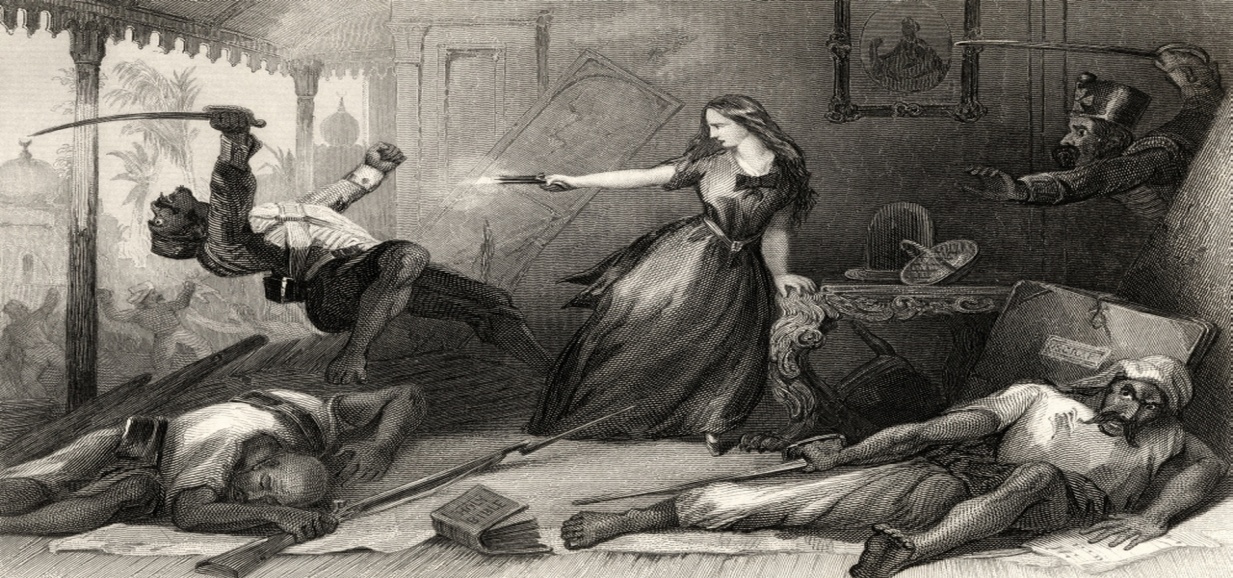 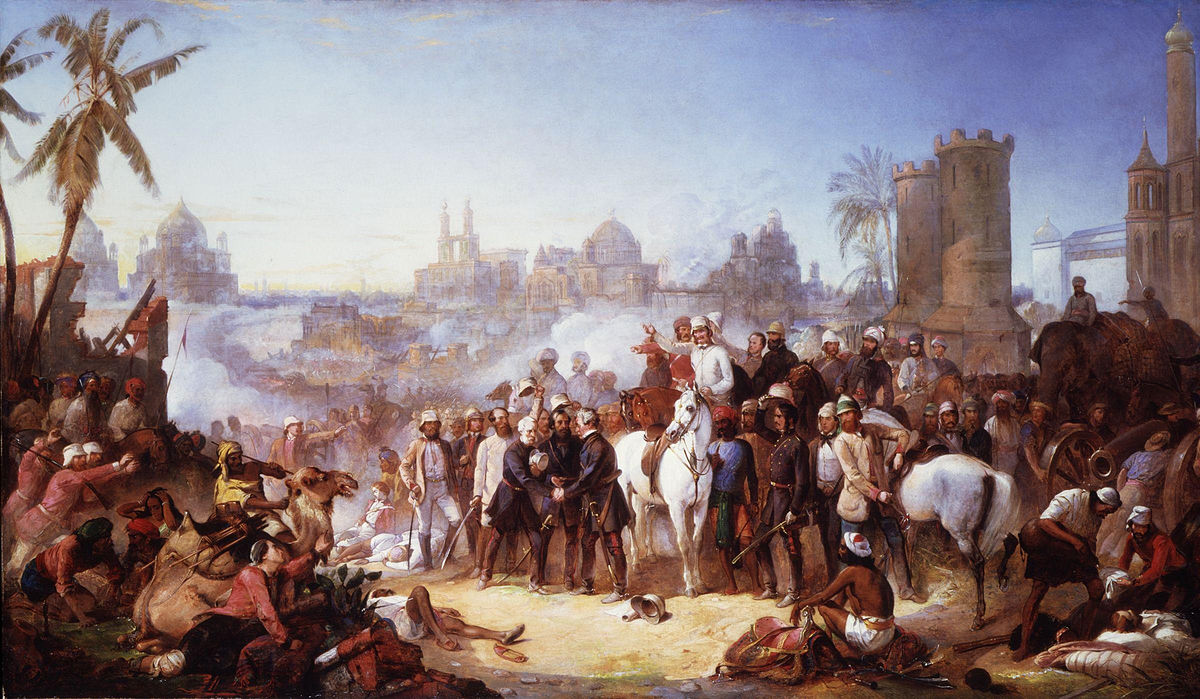 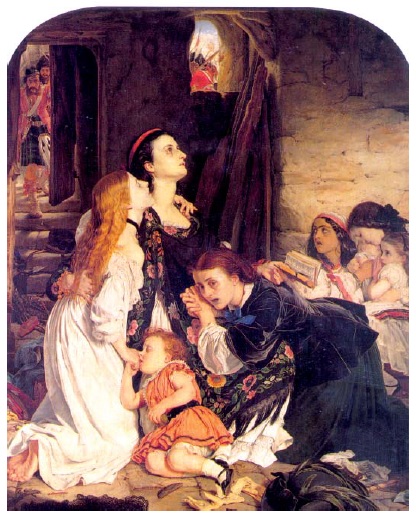                                                                                    CHAPTER 12COLONIAL CITIES AND THE COUNTRYSIDEONE MARK QUESTIONS:WHAT WAS THE IMPORTANCE OF DELHI, AGRA AND LAHORE DURING THE MUGHAL PERIOD ?WHEN DID EAST INDIA COMPANY SETTLE IN MADRAS ?WHEN DID EAST INDIA COMPANY SETTLE IN CALCUTTA ?WHEN DID ALL INDIA CENSUS BECOME A REGULAR FEATURE ?WHICH VICEROY OFFICIALLY MOVED HIS COUNCIL TO SHIMLA ?WHAT DO YOU UNDERSTAND BY THE TERM ‘ DUBASHES’?WHO DONATED MONEY FOR THE CONSTRUCTION OF UNIVERSITY HALL ?WHY WERE HILL STATIONS IMPORTANT FOR THE COLONIAL ECONOMY ?HOW DID EAST INDIA COMPANY GOT BOMBAY ?MADRAS  AMONG THE BRITISH POPULATION WAS  KNOWN FOR …………..CIVIL LINES WERE ESTABLISHED FOR THE ………..LOTTERY COMMITTEE WAS ESTABLISHED IN………AMERICAN CIVIL WAR WAS STARTED IN………………GATEWAY OF INDIA WAS FORMED TO WELCOME………………..WHAT WAS THE OBJECTIVE OF DEVELOPING INSTITUTIONS LIKE MUNICIPAL CORPORATIONS IN TE 19TH CENTURY ?NAME ANY TWO ARTICHECTURAL STYLE USED IN BRITISH BOMBAY FOR MAKING BUILDINDS .WRITE EXAMPLE OF ANY ONE BUILDING OF BOMBAY CONSTRUCTED USING INDO –SARACENIC,NEO- GOTHIC AND NEO – CLASSICAL ARCHITECTURAL STYLE.Select the correct option out of the four possible options given after the statement of the question.Which of the following groups of three cities each were originally fishing and weaving villages?Madras, Calcutta and BombayMadras , Calcutta and CalicutMadras, Delhi and CalcuttaCalcutta, Madras and SuratWhich of the following features was not of towns or rural areas before the British rule ?In the countryside people subsisted the cultivating land ,forging in the forest or rearing animals.Towns were peopled with artisans, traders, administrators and rulersTowns dominated over the rural population , thriving on the surplus and taxes derived  from agricultureRural areas were often fortified by walls which symbolized their separation from  the towns.Why did the towns become famous during the Mughal times ?For concentration of populationsFor monumental buildingTheir imperial grandeur and wealthAll of the aboveWhat methods were employed by the British to monitor the growth of cities during their rule ?To carry out regular surveyTo gather statistical dataTo publish various official reportsAll of the aboveWhy were the British keen on mapping ? Which of the following were their objects ?To understand the landscape  and know the topographyTo plan the development of the townsTo develop commerce and consolidate powerTo get information regarding locations of hills, rivers and vegetation and planning structures for defence purposesName the features which did not belong to Gothic style of architecture.High pitched roofs   (b) Pointed arches         (c) lofty pillars         (d) Detailed decorationMatch the followingMadras               i) 1690Calcutta               ii) 1661Bombay                iii) 1639First census             iv) 1881        Match the following:Europeans               i) Woolen and cotton textilesIndians                      ii) SteelKanpur                     iii) Black townJamshedpur             iv) White townMatch the following:Chintadripet              i) Built around the templeWashermanpet        ii) Christian BoatmenRoyapuram               iii) Colony of dyers and bleachers Living quarters          iv) weaversComplete the following statements with appropriate answer in the blank spaceThe Mughal  treasury was located in the ____________The railway were introduced in India in __________.It became a practice for viceroys to move to ___________during the summer months.Simla  became the official residence of the ___________of the Indian army.In Madras_____________became the nucleus of the White town where most of the Europeans lived.                                                                        CHAPTER-13MAHATMA GANDHI AND THE NATIONAL MOVEMENTONE MARK QUESTIONS:WHERE DID GANDHI USED SATYAGRAHA FOR THE FIRST TIME ?……………….WAS THE MODERATE LEADER OF CONGRESS.GANDHIJI TOOK BACK NON- COOPERATION MOVEMENT IN ……………….PEASANT SATYAGRAHA AT BARDOLI WAS HOLD IN………………………………………WAS THE CONGRESS PRESIDENT AT THE LAHORE SESSION.DANDI MARCH BROUGHT FORWARD……….DISTINGUISH BETWEEN THE POLICIES OF ASSERTIVE AND MODERATES NATIONALISTS.AT WHICH THREE PLACES GANDHIJI INITIATED HIS SATYAGRAHA  AFTER HIS RETURN FROMSOUTH AFRICA ?WHEN AND WHERE WAS THE POLICY OF NON- COOPERATION APPROVED ?WHEN AND WHERE WAS ‘ POORNA SWARAJ’ FORMALLY PROCLAIMED  ?WHY DID GANDHIJI CALL OFF THE NON- COOPERATION MOVEMENT ?WHEN DID THE SIMON COMMISSION COME TO INDIA ?WHEN AND WHERE WAS THE SECOND ROUND TABLE CONFERENCE HELD ?WHEN DID THE CRIPPS MISSION VISIT INDIA ?BY WHICH FAMOUS INCIDENT THE CIVIL DISOBEDIENCE MOVEMENT START ?NAME ANY ONE BOOK WROTE BY MAHATMA GANDHI.WHO GAVE THE SLOGAN ‘ DO OR DIE’ ?WHO WERE LAL-BAL-PAL ?WHO WAS INVOKED AS THE ‘ FATHER OF NATION’ ?WHAT WAS THE DIRECT ACTION DAY ?WHERE DID GANDHI’S ASHRAM LOCATED ?IN WHICH YEAR THE MUSLIM LEAGUE  PASS A RESOLUTION FOR A SEPARATE NATION- PAKISTAN.WHO CALLED FOR THE ‘ DIRECT ACTION DAY’ HARTAL ?WHO LED THE KHILAFAT MOVEMENT IN INDIA ?IN WHICH YEAR MAHATMA GANDHI GIVE A CALL FOR THE QUIT INDIA MOVEMENT ?WHEN DID , MAHATMA GANDHI MAKE HIS MAJOR PUBLIC APPEARANCE ?WHO WROTE THE BOOK “ THE FINEST HOUR” ?Select the correct option out of the four possible options given after the statement of the question:How did Historian Chandran  Devanesan relate South Africa to Gandhi ?South Africa was ‘the making of the Mahatama’South Africa was the testing laboratory for the MahatmaSouth Africa was the examination for the MahatamaNone of the aboveBy 1922 Gandhiji had transformed Indian Nationalism. Which of the following category of people started taking part in it ?Peasants     (b) Workers           (c)  Artisans         (d)  professionals and intellectualsBy, 1922 which one of the following were the reasons for the popularity of Gandhiji among the people ?He dressed like them in dhoti and loin clothHe lived like themHe spoke their languageHe emphathised and even identified with themWhy did Gandhi make tax on salt as the major issue for mobilizing people during Civil Disobedience Movement ?Salt was consumed by an average IndianIt was a major source of employment in village industryIt was a reflection of the imperialist rule of the BritishIt implied destruction of property that nature produces in abundanceMatch the following:Kheda              i) Jallianwala BaghChamparan         ii) Textile mill workersAhmedabad         iii) remission of taxes due to failure of cropsAmritsar               iv) Indigo plantersMatch the following:Louis Fischer                    i) IndustrialistG.N.Broomfield                ii) A close associate of GandhijiG.D. Birla                            iii)The judge who presided over Gandhi’s trial in 1922Mahadev Desai                 iv) Gandhi’s American biographerMatch the following:December 1929                 i)  Independence Day26 January 1930               ii) Beginning of Dandi march12 March 1930                   iii) Gandhi Irwin pact5th March                            iv) Congress session at Lahore Complete the following statements with appropriate answer in the blank space.Bal Ganga Dhar Tilak, Lala Lajpat Rai and Bipin Chandra Pal were the leaders of ___________movement.On________advice, Gandhiji spent a year travelling around British India getting to know the land and its people.Gandhi ji’s first major public appearance was at the opening of the _________in_________.On ________in Jallianwala Bagh_______ordered his troops to open fire on a nationalist meeting.Khilafat  movement  aimed at restoration of __________.After the failure of ________________.Gandhi decided to launch ___________movement on _______August __________.In________________the Muslim League passed a resolution demanding a measure of autonomy for the Muslim majority areas of the sub-continent.Write in sequence.First round table conference in London World war II beginsSwadeshi MovementReturn of Gandhiji From South AfricaOpening of B.H.UWrite in sequence.Gandhiji was shot dead by Nathu Ram GodseWavell was replaced as viceroy by lord MountbattenDirect Action Day to press the league’s demand for PakistanCripps MissionSecond world war beginsCHAPTER – 14UNDERSTANDING PARTITIONONE MARK QUESTIONS :WHEN WAS HINDU MAHASABHA FOUNDED ?WHEN WERE SEPARATE ELECTORATES GRANTED TO THE MUSLIMS BY THE COLONIAL RULERS ?WHEN WAS THE LUCKNOW PACT SIGNED  ?IN WHICH YEAR  ELECTIONS TO THE PROVINCIAL LEGISLATURES WERE HELD FOR THE FIRST TIME ?WHO IS THE WRITER OF THE SONG ‘ SARE JAHAN SE ACHHA HINDUSTAN HUMARA ‘ ?ON WHICH DAY MUSLIM LEAGUE ANNOUNCED, ‘ DIRECT ACTION DAY’.DURING THE PARTITION OF INDIA , HOW DID THE SURVIVORS DESCRIBE THE EVENTS OF 1947 ?WHAT IS THE MEANING OF ‘ HOLOCAUST’ ?MUSLIM LEAGUE WAS ESTABLISHED IN….WHO WAS KNOWN AS FRONTIER GANDHI ?BANGLADESH WAS ESTABLISHED IN……………WHEN WAS THE CABINET MISSION SENT TO INDIA ?WRITE ONE SIGNIFICANCE OF THE ORAL SOURCES OF HISTORY .GIVE ANY ONE REASON FOR THE PARTITION OF INDIA ?WRITE ANY ONE FEATURE OF MARLEY MINTO ACT OF 1909.WHEN DID THE GOVERNMENT OF INDIA ACT WAS PASSED ?WHAT IS COMMUNAL POLITICS ?NAME THE INDIAN PARLIAMENT BEFORE INDEPENDENCE 1947.WHAT WAS THE TWO NATION THEORY OF JINNAH ?Select the correct option out of the four possible options given after the statement of the question.What are the terms associated with partition of India ?Maashal lal (martial law)Mara mari (killings)Raula or hullar (disturbance,tumult,uproar)All aboveWhat are the stereotypes attached with Muslims  by other communities ?Muslims are cruel and bigotedThey are uncleanThey are descendants of invadersAll the aboveWhat are the ideas about the Hindus which are true out of the following ?Hindus are kindThey are liberal They are pureAll the aboveMatch the following1909             i) Shuddhi1930s             ii) separate electoratesArya Samaj       iii)  elections to the provincial legislatures1937                     iv) music before mosqueMatch the following.Muslim League                 i) Bengali HindusHindu Mahasabha             ii)  Founded in1875Arya Samaj                          iii)  Founded in 1915Bhadralok                              iv)  Founded in 1906 in Dhaka Complete the following statements with appropriate answer in the blank spaceSpeaking of the killings, rape, arson and loot that constituted partition, contemporary observers and scholars have compared with ______of Germany.In the early 1930s Arya Samaj began a _______movement, which aimed at bringing back those Hindus who had embraced___________religion.The provincial elections of 1946 only entitled ________percent of the population, the right to vote and a mere one percent in the elections for the Central Assembly.                                                                                   CHAPTER -15FRAMING THE CONSTITUTIONONE MARK QUESTIONS:INDIAN CONSTITUTION COME INTO FORCE ON---WHEN WAS THE ROUGH SKETCH OF THE CONSTITUTION PASSED BY THE CONSTITUENT ASSEMBLY ?HOW MANY SESSIONS OF THE CONSTITUENT ASSEMBLY WERE HELD ?WHO WAS THE PRESIDENT OF THE CONSTITUENT ASSEMBLY ?MAHATMA GANDHI WANTED TO MAKE …………LANGUAGE AS THE NATIONAL LANGUAGE.WHO WAS THE CHAIRMAN OF DRAFTING COMMITTEE ?NAME ANY THREE LEADERS WHO PLAYED AN IMPORTANT ROLE IN THE CONSTITUENT ASSEMBLY.WHO PRESENTED THE OBJECTIVES RESOLUTION IN THE CONSTITUENT ASSEMBLY AND WHEN ?WHAT DID THE CONSTITUENT ASSEMBLY RECOMMEND TO RESOLVE THE PROBLEMS OF THE UNTOUCHABLES  ?WHO RPOPOSED THAT THE NATIONAL FLAG OF INDIA BE A ‘ HORIZONTAL TRICOLOUR OF SAFFRON, WHITE AND DARK GREEN IN EQUAL PROPORTION’, WITH A WHEEL IN NAVY BLUE AT THE CENTRE ?WHO MADE A POWERFUL PLEA FOR CONTINUING SEPARATE ELECTORATES ?WHO MADE AN AGGRESSIVE PLEA THAT HINDI BE USED AS THE LANGUAGE OF CONSTITUTION MAKING ?Select the correct option out of the four possible options given after the statement of the question.How many members of the Constituent Assembly were also members of the Congress ?82%     (b)  92 %         (c) 72%              (d) 62%How the decision taken at the Constituent Assembly were democratic ?The arguments were reported in the newspapersThe proposals were publicly debatedCriticisms and counter-criticisms in the press in the turn shaped the nature of the consensus that was ultimately reached on specific issuesThe public was also asked to send in their views on what needed to be done.Name the leaders of the Constituent Assembly .Jawahar Lal Nehru  (b) Vallbah Bhai Patel          (c) Rajendra Prasad  (d) Moti Lal NehruMatch the following26 Jan 1950                                          (i)India become independent15 August 1947              ii) First meeting of the Constituent Assembly began9th December 1946         iii) Constitution came in to force13 December 1946         iv) Introduction of objective resolution by Nehru in assemblyMatch the followingJawahar Lal Nehru               (i) President of the constituent assemblyVallabh Bhai Patel                        ii) Objectives ResolutionRajendra Prasad reports             iii) Key role in drafting of several and working to reconcile                                                            Opposing points of viewsB.R.Ambedkar                           iv) Role as chairman of drafting CommitteeFill in the blanks:With B.R. Ambedkar , (chairman of the drafting committee) there were two other lawyers______________from Gujarat and _________from Madras, both of whom gave crucial inputs in the drafting of the constitution.In 1935, electorate remained limited to no more than ___________to     percent of the adult population.B. Pocker Bahadur from ______made a powerful plea for continuing__________.The draft constitution provided for three lists of subjects ____________,_______________and___________.